Дидактическая игра «Дом вверх дном»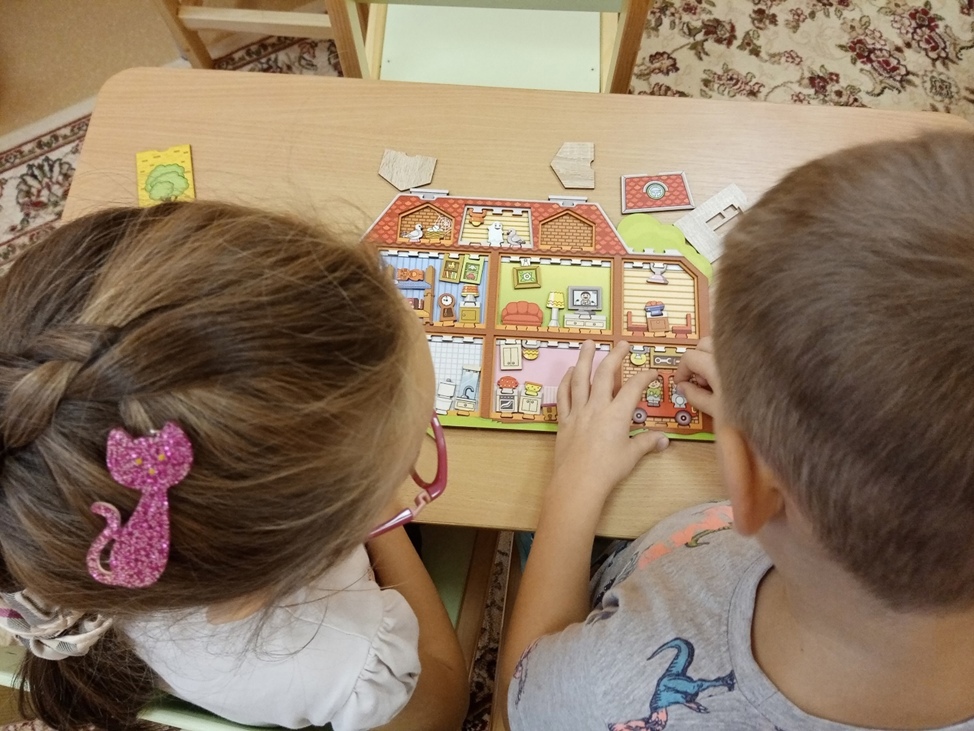 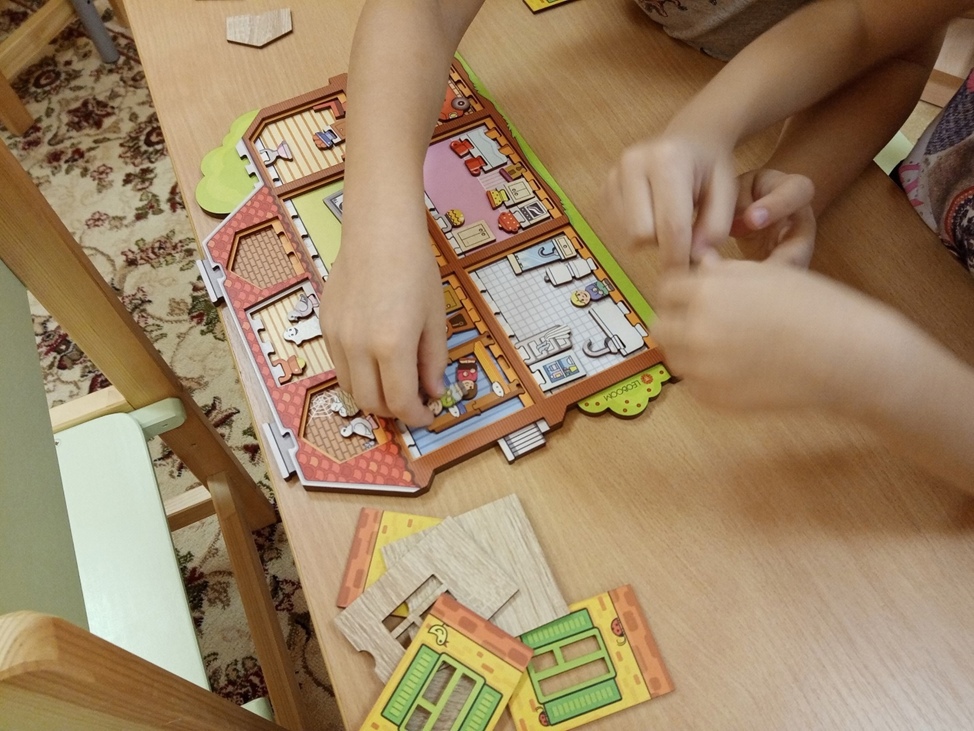 Дидактическая игра «Холодильник»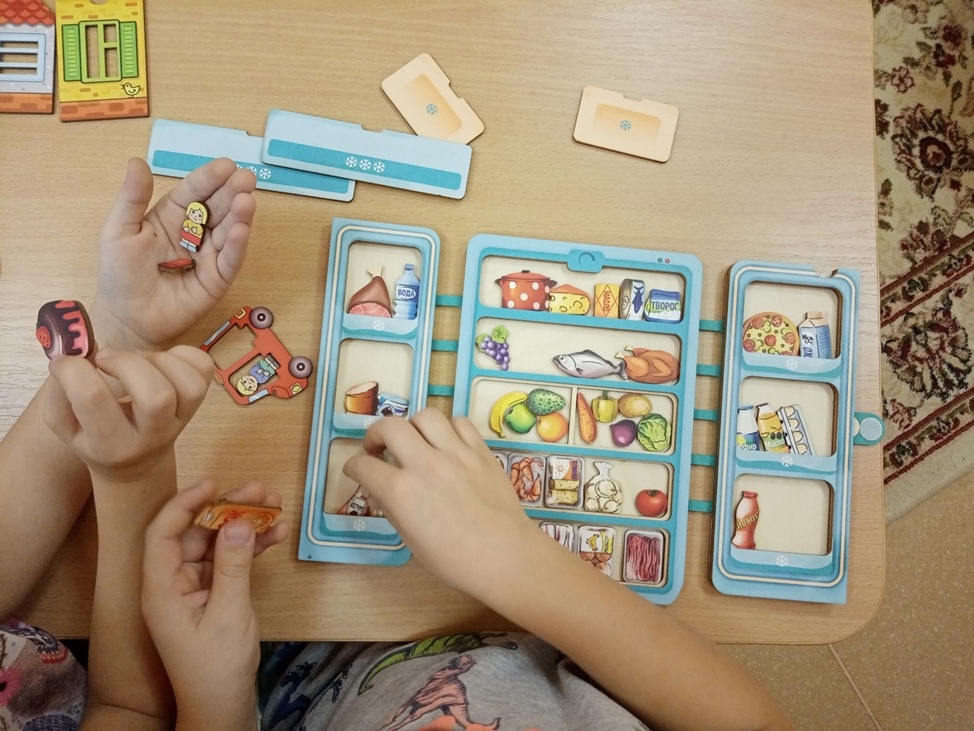 